                  Муниципальное бюджетное дошкольное образовательное учреждениеТоропецкого района Талицкий детский сад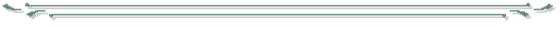 \                                                              Подготовила воспитатель                                                          Лопушенкова Марина Викторовна                                                    Первой квалификационной категории                                                                         2018г.Конспект НОД по  художественно-эстетическому развитию.Изобразительная деятельность(рисование в нетрадиционной технике)На тему:   «Путешествие в зимний лес  за подснежниками».Интеграция образовательных областей: познавательное развитие, речевое развитие, художественно-эстетическое, физическое, социально -коммуникативное.Виды детской деятельности: игровая, коммуникативная, музыкально – художественная, продуктивная.Цель: Обучение детей нетрадиционной технике рисования ватными палочками и формировать умение наносить мазки точечными и штриховыми движениями. Задачи:Продолжать знакомить детей с новой техникой рисования – ватными палочками. Воспитывать интерес к познанию природы и отображениюпредставлений в изобразительной деятельности.Воспитывать у детей умение слушать воспитателя.Воспитывать самостоятельность и инициативность у детей;Развивать художественное восприятие цвета, формы, формировать эстетический вкус.  5. Воспитывать аккуратность при работе с красками.  6. Воспитывать в детях чувство прекрасного, любовь к природе через изобразительное искусство, музыку, поэзию.Оборудование и материалы:Белые листы бумаги формата А3, ватные палочки, салфетки бумажные, гуашь, баночки с водой, презентация, аудиозаписи: «шум метели», «пение птиц», «треск костра»Место проведения – музыкальный зал.Методические приемы:- беседа- вопросы;- сказочно-игровая ситуация- совместная деятельность педагога с детьми - проблемный момент.                                              Ход занятия:1 слайд (Название занятия)Дети входят в зал здороваются с гостями.2 слайд (Зимний лес)Воспитатель: Ребятки, что-то холодно стала (обратить их внимание, импровизация).3 слайд (картина из сказки 12 месяцев)Воспитатель: Ой, что-то светиться в далеке, прислушайтесь, костер трещит. А кто же это сидит вокруг костра.Дети: ответы детей.Воспитатель: Молодцы догадались, 12 месяцев сидят и тихо переговариваются. А какие здесь зимние месяцы?Дети: Декабрь, Январь, Февраль. Воспитатель: А что произошло в этой сказке необычного. (ответы детей) ….Воспитатель: А давайте и мы попросим подснежников. У какого месяца мы должны попросить подснежников (ответы детей) ….По ситуации, если не дадут ответа подвести их к нему.Воспитатель: Но сейчас только февраль, значит мы должны попросить его. Февраль уступи место меньшому брату Марту.4 слайд (весенний лес)Воспитатель: Ой ребятки смотрите снег начал таять, ручейки побежали, птички запели. Мы с вами попали на весеннюю поляну, за подснежниками, а будем мы их не собирать, а рисовать. Но сначала мы разомнем наши пальчики.Пальчиковая гимнастика:Вырос высокий цветок на полянеУтром весенним раскрыл лепестки,Всем лепесткам красоту и питаньеДружно дают под землей корешки.Воспитатель: Усаживайтесь поудобнее. Подснежники мы будем рисовать их ватными палочками. Ребята, но времени у нас немного, март не может долго править в не свое время.5 Слайд (подснежник)Показ техники рисования ватными палочками.После окончания работы6 слайд (зимний лес)Воспитатель: Время наше закончилось наступил опять Февраль. Но мы свами успели нарисовать подснежники давайте их развесим на доске, помогите мне пожалуйста. Вы рассматриваете и анализируете. Воспитатель подводит детей что их можно подарить маме.Мамин деньВот подснежник на поляне,Я его нашел.Отнесу подснежник маме,Хоть и не расцвел.И меня с цветком так нежноМама обняла,Что раскрылся мой подснежникОт ее тепла.Г. ВиеруВоспитатель: Опрос детей, что им понравилось на занятии. Мне тоже очень понравилось с вами заниматься вы были такие молодцы. И мне бы хотелось вас угостить. А сейчас нам уже пора возвращаться в группу детвора. Но февраль намел столько сугробов. Предлагаю встать за мной ……..Пробираясь по сугробам. Дети вместе с воспитателем уходят в группу. Воспитатель: Ребята не забудьте попрощаться с гостями.